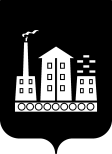 АДМИНИСТРАЦИЯГОРОДСКОГО ОКРУГА СПАССК-ДАЛЬНИЙПОСТАНОВЛЕНИЕ«   » 2017 г.                           г. Спасск-Дальний, Приморского края                             № Об утверждении Порядка проведения общественногообсуждения проекта муниципальной программы«Формирование современной городской средыгородского округа Спасск-Дальний на 2017 год» и оценки предложений заинтересованных лиц о включенииобщественной территории общего пользования (парки, скверы)  в муниципальную программу«Благоустройство  территориигородского округа Спасск-Дальний в 2017-2019 годы»и подлежащей благоустройству в 2017 годуи создания общественной комиссииНа основании Федерального закона от 06.10.2003 № 131 – ФЗ «Об общих принципах организации местного самоуправления в Российской Федерации», в соответствии с Жилищным кодексом Российской Федерации, Уставом городского округа Спасск-Дальний, в целях осуществления участия заинтересованных лиц в процессе принятия и реализации проектов благоустройства дворовых территорий и муниципальных территорий общего пользования в рамках реализации проекта «Формирование современной городской среды городского округа Спасск-Дальний на 2017 годы» и оценки предложений заинтересованных лиц о включении общественной территории общего пользования (парки, скверы)  в муниципальную программу «Благоустройство  территории городского округа Спасск-Дальний в 2017-2019 годы» и подлежащей благоустройству в 2017 годуПОСТАНОВЛЯЮ:           1. Утвердить прилагаемый Порядок проведения общественного обсуждения проекта муниципальной программы «Формирование современной городской средыгородского округа Спасск-Дальний на 2017 годы» и оценки предложений заинтересованных лиц о включении общественной территории общего пользования (парки, скверы)  в муниципальную программу «Благоустройство  территории городского округа Спасск-Дальний в 2017-2019 годы» и подлежащей благоустройству в 2017 году (приложение № 1)          2. Создать общественную комиссию  для организации общественного обсуждения проекта муниципальной программы «Формирование современной городской среды городского округа Спасск-Дальний на 2017 год» и оценки предложений заинтересованных лиц о включении общественной территории общего пользования (парки, скверы) в муниципальную программу «Благоустройство  территории городского округа Спасск-Дальний в 2017-2019 годы» и подлежащей благоустройству в 2017 году  (далее – общественная комиссия) и утвердить ее состав (приложение № 2)            3. Утвердить прилагаемый Порядок организации деятельности общественной комиссии для организации общественного обсуждения проекта муниципальной программы «Формирование современной городской среды городского округа Спасск-Дальний на 2017 год» и оценки предложений заинтересованных лиц о включении общественной территории общего пользования (парки, скверы) в муниципальную программу «Благоустройство  территории городского округа Спасск-Дальний в 2017-2019 годы» и подлежащей благоустройству в 2017 году  (приложение № 3)4. Административному управлению Администрации городского округа Спасск-Дальний (Моняк) обнародовать настоящее постановление  на официальном сайте городского округа Спасск-Дальний  и опубликовать информацию в средствах массовой информации об обнародовании настоящего постановления  на официальном сайте городского округа Спасск-Дальний.5. Контроль за исполнением настоящего постановления возложить на заместителя главы администрации городского округа Спасск-Дальний А.В.Врадий Глава городского округа Спасск-Дальний                                                                                              В.В.КвонПриложение 1Утверждено постановлением главыгородского округа Спасск-ДальнийотПорядокпроведения общественного обсуждения проекта муниципальной программы Формирование современной городской среды городского округа Спасск-Дальний» на 2017 год оценки предложений заинтересованных лиц о включении общественной территории общего пользования (парки, скверы)  в муниципальную программу «Благоустройство  территориигородского округа Спасск-Дальний в 2017-2019 годы»и подлежащей благоустройству в 2017 годуи создания общественной комиссии         1. Настоящий Порядок определяет процедуру проведения общественного обсуждения проекта муниципальной программы Формирование современной городской среды городского округа Спасск-Дальний» на 2017 год (далее – муниципальной программы) и  оценки предложений заинтересованных лиц о включении общественной территории общего пользования (парки, скверы)  в муниципальную программу «Благоустройство территории городского округа Спасск-Дальний в 2017-2019 годы» и подлежащей благоустройству в 2017 году2. Общественное обсуждение проводится путем реализации следующих этапов:2.1. Размещение проекта муниципальной программы на официальном сайте органов местного самоуправления городского округа Спасск-Дальний в информационно-телекоммуникационной сети «Интернет».           Порядок и сроки предоставления, рассмотрения и оценки предложений заинтересованных лиц о включении дворовой территории в муниципальную программу «Формирование современной городской среды городского округа Спасск-Дальний» на 2017 год» и о включении общественной территории общего пользования (парки, скверы)  в муниципальную программу «Благоустройство  территории городского округа Спасск-Дальний в 2017-2019 годы» и подлежащей благоустройству в 2017 году  утверждаются муниципальным правовым актом администрации городского округа Спасск-Дальний.Не подлежит рассмотрению:-предложения, направленные после окончания срока приема предложений;- предложения, не содержащие обязательные сведения.2.2. Общественного обсуждения,  проведенного с участием заинтересованных лиц для итогового обсуждения проекта муниципальной программы с учетом поступивших предложений от заинтересованных лиц,  предусматривающего:- совместное определение целей и задач по развитию дворовых территорий, муниципальных территорий общего пользования, изучения проблем и потенциалов указанных территорий (применительно к дворовым территориям пределы изучения и совместного принятия решений ограничиваются соответствующей дворовой территорией);- обсуждение основных видов активностей, функциональных зон и их взаимного расположения на выбранной муниципальной территории общего пользования;- обсуждение и выбор типа оборудования, некапитальных объектов, малых архитектурных форм, включая определение их функционального назначения, соответствующих габаритов, стилевого решения, материалов дворовой территории, муниципальной территории общего пользования;- консультации в выборе типов покрытий, с учетом функционального зонирования дворовой территории. муниципальной территории общего пользования;- консультации по предполагаемым типам освещения и осветительного оборудования дворовой территории, муниципальной территории общего пользования;- консультации по предполагаемым типам озеленения и осветительного оборудования дворовой территории, муниципальной территории общего пользования;- участие в разработке проекта благоустройства дворовой территории, муниципальной территории общего пользования, обсуждение решений с архитекторами, проектировщиками и другими профильными специалистами (применительно к дворовым территориям – с лицами, осуществляющими управление многоквартирным домом);- согласование проектных решений с участниками процесса проектирования и будущими пользователями, включая местных жителей (взрослых и детей), предпринимателей, собственников, соседних территорий и других заинтересованных сторон.По итогам проведения общественного обсуждения общественной комиссией формируется:- отчет о результатах общественного обсуждения с учетом предложений заявителей по проекту муниципальной программы, в том числе по дополнению адресного перечня дворовых территорий и адресного перечня муниципальных территорий общего пользования, на которых предлагается благоустройство;- видеозапись общественных обсуждений.Указанные информационные материалы подлежат размещению на официальном сайте органов местного самоуправления городского округа Спасск-Дальний в течении трех рабочих дней. со дня проведения общественного обсуждения.        3. По результатам общественного обсуждения муниципальным заказчиком-разработчиком программы в течение пяти дней со дня утверждения общественной комиссией протокола оценки (ранжирования) заявок заинтересованных лиц на включение дворовых территорий в проект муниципальной программы, и  о включении общественной территории общего пользования (парки, скверы)  в муниципальную программу «Благоустройство  территории городского округа Спасск-Дальний в 2017-2019 годы» и подлежащей благоустройству в 2017 году     проекты сформированных муниципальных программ направляются на согласование  в  соответствии с Порядком принятия решений о разработке, формировании, реализации и проведении оценки эффективности муниципальных программ  городского округа Спасск-Дальний утвержденным постановлением администрации городского округа Спасск-ДальнийПриложение 2 Утверждено постановлением главыгородского округа Спасск-ДальнийотПорядокорганизации деятельности общественной комиссии для организацииобщественного обсуждения проекта муниципальной программы «Формирование современной городской среды городского округа Спасск-Дальний на 2017 год» и оценки предложений заинтересованных лиц о включенииобщественной территории общего пользования (парки, скверы)  в муниципальную программу «Благоустройство  территориигородского округа Спасск-Дальний в 2017-2019 годы»и подлежащей благоустройству в 2017 году          1. Общественная комиссия создана для организации общественного обсуждения проекта муниципальной программы «Формирование современной городской среды городского округа Спавсск-Дальний на 2017 год» (далее – муниципальной программы), и оценки предложений заинтересованных лиц о включении общественной территории общего пользования (парки, скверы)  в муниципальную программу «Благоустройство  территории городского округа Спасск-Дальний в 2017-2019 годы» и подлежащей благоустройству в 2017 году,  проведения комиссионной оценки предложений заинтересованных лиц, а также для осуществления контроля за реализацией муниципальной программы после ее утверждения в установленном порядке (далее – общественная комиссия).2. Общественная комиссия в своей деятельности руководствуется федеральным законодательством, нормативными правовыми актами Приморского края, городского округа Спасск-Дальний.3. Общественная комиссия формируется из представителей органов местного самоуправления городского округа Спасск-Дальний, представителей политических партий, движений, а также общественных организаций. Состав комиссии утверждается муниципальным нормативным правовым актом.4. Общественная комиссия осуществляет свою деятельность в соответствии с настоящим Порядком организации деятельности общественной комиссии для организации общественного обсуждения программы «Формирование современной городской среды городского округа Спасск-Дальний на 2017 год» и оценки предложений заинтересованных лиц о включении общественной территории общего пользования (парки, скверы)  в муниципальную программу «Благоустройство  территории городского округа Спасск-Дальний в 2017-2019 годы» и подлежащей благоустройству в 2017 году  (далее – Порядок).5. Руководство общественной комиссией осуществляет председатель, а в его отсутствие заместитель председателя.6. Организацию подготовки и проведения заседания общественной комиссии осуществляет секретарь общественной комиссии.7. Освещение работы комиссии в средствах массовой информации осуществляет секретарь общественной комиссии.8. Заседание общественной комиссии правомочно, если на заседании присутствует более 50 процентов от общего числа ее членов. Каждый член общественной комиссии имеет 1 голос. Члены общественной комиссии участвуют в заседаниях лично.9. Решения общественной комиссии принимаются простым большинством голосов членов общественной комиссии, принявших участие в ее заседании. При равенстве голосов голос председателя общественной комиссии является решающим.10. Решения общественной комиссии оформляются  протоколом в день их принятия, который подписывают члены общественной комиссии, принявшие участие в заседании. Не допускается заполнение протокола карандашом и внесение в него исправлений. Протокол заседания ведет секретарь общественной комиссии. Указанный протокол составляется в 2 экземплярах, один из которых остается в общественной комиссии.11. Протоколы общественной комиссии подлежат размещению на официальном сайте органов местного самоуправления в течение трех дней со дня подписания и утверждения протокола.12. Общественная комиссия осуществляет следующие функции:1) контроль за соблюдением сроков и порядка проведения общественного  обсуждения, в том числе направление для размещения на официальном сайте органов местного самоуправления;- информации о сроке общественного обсуждения проекта муниципальной программы;- информация о сроке приема предложений по проекту муниципальной программы, внесенной на общественное обсуждение, и порядке их представления;- информация о поступивших предложениях по проекту муниципальной программы;-информация о результатах проведения  общественного обсуждения проекта муниципальной программы, в том числе с учетом предложений заинтересованных лиц по дополнению адресного перечня дворовых территорий и адресного перечня муниципальных территорий общего пользования, на которых предлагается благоустройство;- утвержденного нормативного правового акта администрации городского округа Спасск-Дальний, регламентирующего условия и критерии отбора предложений заинтересованных лиц о включении дворовой многоквартирного дома и адресного перечня муниципальных территорий общего пользования в программу;- информация о сроке приема и рассмотрения заявок на включение в адресный перечень дворовых территорий проекта муниципальной программы;- информация о результатах оценки заявок (ранжировании) для включения в адресный перечень дворовых  территорий проекта муниципальной программы;- информации о формировании адресного перечня дворовых территорий и адресного перечня муниципальных территорий общего пользования по итогам общественного обсуждения и оценки заявок (ранжировании);- утвержденной муниципальной программы.2) оценку предложений заинтересованных лиц по проекту муниципальной программы;3) рассмотрение и оценку заявок заинтересованных лиц на включение дворовых территорий в проект муниципальной программы, в соответствии с Порядком и сроками предоставления, рассмотрения и оценки предложений заинтересованных лиц о включении дворовой территории в муниципальную программу «Формирование современной городской среды городского округа Спавсск-Дальний на 2017 год» и оценки предложений заинтересованных лиц о включении общественной территории общего пользования (парки, скверы)  в муниципальную программу «Благоустройство  территории городского округа Спасск-Дальний в 2017-2019 годы» и подлежащей благоустройству в 2017 году, утвержденным нормативным правовым актом администрации городского округа Спасск-Дальний4) контроль за реализацией муниципальных программ.12. Датой заседания общественной комиссии для формирования протокола оценки (ранжирования) заявок заинтересованных лиц на включение дворовых территорий в проект муниципальной программы и оценки предложений заинтересованных лиц о включении общественной территории общего пользования (парки, скверы)  в муниципальную программу «Благоустройство  территории городского округа Спасск-Дальний в 2017-2019 годы» и подлежащей благоустройству в 2017 году назначается до истечения трех рабочих дней после окончания срока приема заявок заинтересованных лиц. Приложение 3Утверждено постановлением главыгородского округа Спасск-ДальнийСОСТАВобщественной комиссии дл организации общественного обсуждения проекта муниципальной программы «Формирование современной городской средств городского округа Спасск-Дальний на 2017 год»Председатель:Глава городского округа Спасск-Дальний  В.В.КвонЗаместитель  председателя:Заместитель главы Администрации городского округа Спасск-Дальний  А.В.Врадий Секретарь комиссии:Начальник управления ЖКХ Администрации го Спасск-Дальний  О.С.Симоненко  Члены комиссии:Заместитель главы Администрации го  Спасск-Дальний Л.В.Белякова Члены комиссии:Начальник управления градостроительства Администрации го Спасск-Дальний О.А.Джос-Яринич Члены комиссии:Начальник управления земельных и имущественных отношений И.Б.Петик Члены комиссии:Начальник отдела по физической культуре, спорту и молодежной политике А.В. Апанасенко Члены комиссии:Депутаты Думы го Спасск-Дальний (по согласованию)Члены комиссии:Представители совета общественности городского округа Спасск-Дальний по согласованию 